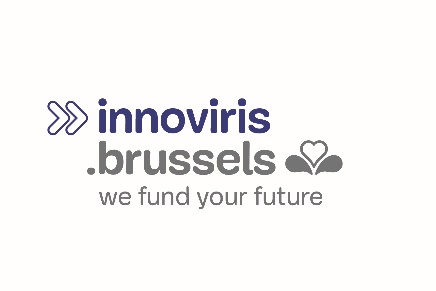 Charleroisesteenweg 110 – 1060 Brussel 
T +32 2 600 50 36 
www.innoviris.brusselsProof of Concept – Tussentijds activiteitenrapportOnderzoeksorganisatie: Acroniem: Projectreferentie(s) (bv.: 2018 POC 9)Het rapport dekt de periode: DD/MM/JJJJ tot DD/MM/JJJJVia e-mail doorsturen naar <agrosfils@innoviris.brussels> ter attentie van A. GrosfilsPreambuleOnderhavig document is bedoeld voor promotoren en onderzoekers die subsidies ontvangen in het kader van een actie gericht op het verkrijgen van een Proof of Concept. Het geeft meer informatie omtrent de elementen die in het tussentijds activiteitenrapport moeten worden uitgewerkt.Het activiteitenrapport is trouwens een document met een overzicht van alle kernelementen aan de hand waarvan de concrete vorderingen in het project kunnen worden opgevolgd en ingeschat. Het maakt een kwantitatieve en kwalitatieve evaluatie van de geboekte resultaten mogelijk, zowel vanuit technisch oogpunt als qua valorisatie van de resultaten. Het rapport moet in een afgedrukte versie én via elektronische weg aan Innoviris worden doorgespeeld, ten laatste 10 werkdagen na het einde van de eerste vervaldag vermeld in de overeenkomst.De goedkeuring van het activiteitenrapport door Innoviris is een conditio sine qua non voor het vrijmaken van de tweede schijf van de subsidie na analyse van het financieel verslag en de bewijsstukken van de uitgaven (indien van toepassing).Innoviris behoudt zich het recht voor bijkomende informatie op te vragen of een vergadering met het team te beleggen om, indien nodig, bepaalde elementen uit het rapport te verduidelijken. Een dergelijke vergadering, in aanwezigheid van de KTO/KTI, kan de aanwezigheid inhouden van wetenschappelijke experts in het onderzoeksdomein. Na ondertekening van een vertrouwelijkheidsovereenkomst wordt het rapport aan hen doorgespeeld.Inhoud1 Begunstigde en onderzoeksteam	32 Project: Doelstelling, programma en vorderingen	33 Besluit	54 Handtekeningen	5Bijlage: bijgewerkt GANTT-diagram	6 Begunstigde en onderzoeksteamNaam begunstigde instelling: Promotor:	Onderzoekseenheid: 	Onderzoeksdomein: Onderzoeker: 	Diploma:KTO/KTI:  Project: Doelstelling, programma en vorderingenTitel: Startdatum: Duur: Doelstellingen:Max. 10 lijnen…………………………………………………………………………………………………………………………………………………………………………………………………………………………………………………………………………………………………………………………………………………………………………………………………………………………………………………………………………………………………………………………………………………………………………………………………………………………………………………………………………………………………………………………………………………………………………………………………………………………………………………………ProgrammaSchets kort de belangrijkste fases in het werkschema en leg uit welke taken er in die eerste projectfase werden geplandMax. 15 lijnen……………………………………………………………………………………………………………………………………………………………………………………………………………………………………………………………………………………………………………………………………………………………………………………………………………………………………………………………………………………………………………………………………………………………………………………………………………………………………………………………………………………Algemene stand van zaken projectSamenvatting uitgevoerde werken en wetenschappelijke resultatenmax. 3 blz.…………………………………………………………………………………………………………………………………………………………………………………………………………………………………………………………………………………………………………………………………………………………………………………………………………………………………………………………………………………………………………………………………………………………………………………………………………………………………………………………………………………………………………………………………………………………………………………………………………………………………………………………Samenvatting uitgevoerde werken en resultaten met het oog op de valorisatiemax. 1 blz.…………………………………………………………………………………………………………………………………………………………………………………………………………………………………………………………………………………………………………………………………………………………………………………………………………………………………………………………………………………………………………………………………………………………………………………………………………………………………………………………………………………………………………………………………………………………………………………………………………………………………………………………Maatregelen genomen inzake intellectueel eigendomMax. 10 lijnen…………………………………………………………………………………………………………………………………………………………………………………………………………………………………………………………………………………………………………………………………………………………………………………………………………………………………………………………………………………………………………………………………………………………………………………………………………………………………………………………………………………………………………………………………………………………………………………………………………………………………………………………Ondervonden problemen (indien van toepassing)Max. 1 blz.…………………………………………………………………………………………………………………………………………………………………………………………………………………………………………………………………………………………………………………………………………Bijsturing van het programma voor de laatste faseMax. 1 blz. + bijgewerkt GANTT-diagram in de bijlage………………………………………………………………………………………………………………………………………………………………………………………………………………………………………………………………………………………………………………………………………………………………………………………………………………………………………………………………………………………………………………………………………………………………………………………………………………………………………………………………………………………………………………………………………………………………………………………………………………………………………………………… BesluitMax. 15 lijnen………………………………………………………………………………………………………………………………………………………………………………………………………………………………………………………………………………………………………………………………………………………………………………………………………………………………………………………………………………………………………………………………………………………………………………………………………………………………………………………………………………………………………………………………………………………………………………………………………………………………………………………… HandtekeningenDe promotor en de onderzoeker die voor het project verantwoordelijk zijn, verklaren dat alle in dit document ingevulde informatie volledig en correct is.Naam: ..........................................................	Datum:.........................................................Handtekening:De interfaceverantwoordelijke verklaart het activiteitenrapport te hebben gelezenNaam: ..........................................................	Datum:.........................................................Handtekening:Bijlage: bijgewerkt GANTT-diagramNaam WPVoorziene statusVoorzien %Reële statusReëel %OpmerkingenWP1 XXXAfgerond / Lopend / Gepland / Nieuw WP100,00 %Afgerond / Lopend / Gepland / Nieuw WP100,00 %Bv.: WP later gestart / WP vroeger gestart / WP beperkt / WP uitgebreid WP2 YYY100,00 %100,00 %WP3 ZZZ100,00 %90,00 %WP4 WWW100,00 %90,00 %